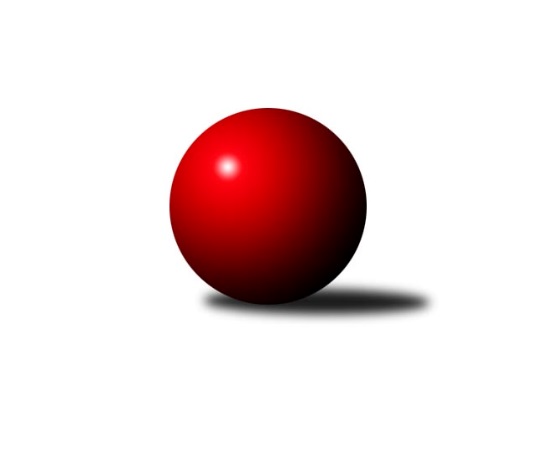 Č.3Ročník 2017/2018	20.5.2024 Krajský přebor OL 2017/2018Statistika 3. kolaTabulka družstev:		družstvo	záp	výh	rem	proh	skore	sety	průměr	body	plné	dorážka	chyby	1.	Sokol Přemyslovice ˝B˝	3	3	0	0	20.0 : 4.0 	(27.0 : 9.0)	2522	6	1757	765	42	2.	KK Zábřeh  ˝C˝	3	2	0	1	15.0 : 9.0 	(20.5 : 15.5)	2492	4	1780	712	46.7	3.	KK Jiskra Rýmařov ˝B˝	3	2	0	1	14.0 : 10.0 	(18.5 : 17.5)	2526	4	1772	754	44.7	4.	KK Lipník nad Bečvou ˝A˝	3	2	0	1	13.5 : 10.5 	(20.0 : 16.0)	2452	4	1690	762	52.7	5.	TJ Spartak Přerov	3	2	0	1	13.5 : 10.5 	(18.0 : 18.0)	2423	4	1694	730	49	6.	SKK Jeseník ˝B˝	2	1	0	1	8.0 : 8.0 	(13.0 : 11.0)	2455	2	1711	744	48	7.	KK Šumperk ˝C˝	2	1	0	1	7.0 : 9.0 	(10.0 : 14.0)	2491	2	1728	764	45.5	8.	TJ Horní Benešov ˝D˝	3	1	0	2	9.0 : 15.0 	(12.5 : 23.5)	2414	2	1742	671	61.3	9.	TJ Břidličná ˝A˝	2	0	1	1	6.0 : 10.0 	(13.5 : 10.5)	2447	1	1693	754	45	10.	TJ Horní Benešov ˝C˝	3	0	1	2	9.0 : 15.0 	(16.0 : 20.0)	2443	1	1696	747	48	11.	KS Moravský Beroun	3	0	0	3	5.0 : 19.0 	(11.0 : 25.0)	2421	0	1692	729	50.7Tabulka doma:		družstvo	záp	výh	rem	proh	skore	sety	průměr	body	maximum	minimum	1.	Sokol Přemyslovice ˝B˝	2	2	0	0	13.0 : 3.0 	(18.0 : 6.0)	2525	4	2531	2518	2.	KK Zábřeh  ˝C˝	2	2	0	0	12.0 : 4.0 	(13.5 : 10.5)	2522	4	2522	2521	3.	TJ Spartak Přerov	2	2	0	0	11.0 : 5.0 	(13.5 : 10.5)	2538	4	2562	2513	4.	SKK Jeseník ˝B˝	1	1	0	0	6.0 : 2.0 	(8.0 : 4.0)	2501	2	2501	2501	5.	TJ Horní Benešov ˝D˝	1	1	0	0	6.0 : 2.0 	(7.0 : 5.0)	2480	2	2480	2480	6.	KK Lipník nad Bečvou ˝A˝	1	1	0	0	5.5 : 2.5 	(7.5 : 4.5)	2398	2	2398	2398	7.	KK Jiskra Rýmařov ˝B˝	1	1	0	0	5.0 : 3.0 	(5.0 : 7.0)	2510	2	2510	2510	8.	TJ Břidličná ˝A˝	1	0	1	0	4.0 : 4.0 	(6.5 : 5.5)	2412	1	2412	2412	9.	KK Šumperk ˝C˝	0	0	0	0	0.0 : 0.0 	(0.0 : 0.0)	0	0	0	0	10.	TJ Horní Benešov ˝C˝	2	0	0	2	5.0 : 11.0 	(10.5 : 13.5)	2503	0	2507	2498	11.	KS Moravský Beroun	2	0	0	2	3.0 : 13.0 	(6.0 : 18.0)	2411	0	2441	2381Tabulka venku:		družstvo	záp	výh	rem	proh	skore	sety	průměr	body	maximum	minimum	1.	Sokol Přemyslovice ˝B˝	1	1	0	0	7.0 : 1.0 	(9.0 : 3.0)	2519	2	2519	2519	2.	KK Jiskra Rýmařov ˝B˝	2	1	0	1	9.0 : 7.0 	(13.5 : 10.5)	2534	2	2606	2462	3.	KK Lipník nad Bečvou ˝A˝	2	1	0	1	8.0 : 8.0 	(12.5 : 11.5)	2479	2	2527	2431	4.	KK Šumperk ˝C˝	2	1	0	1	7.0 : 9.0 	(10.0 : 14.0)	2491	2	2536	2446	5.	TJ Horní Benešov ˝C˝	1	0	1	0	4.0 : 4.0 	(5.5 : 6.5)	2384	1	2384	2384	6.	KK Zábřeh  ˝C˝	1	0	0	1	3.0 : 5.0 	(7.0 : 5.0)	2462	0	2462	2462	7.	TJ Spartak Přerov	1	0	0	1	2.5 : 5.5 	(4.5 : 7.5)	2309	0	2309	2309	8.	TJ Břidličná ˝A˝	1	0	0	1	2.0 : 6.0 	(7.0 : 5.0)	2481	0	2481	2481	9.	KS Moravský Beroun	1	0	0	1	2.0 : 6.0 	(5.0 : 7.0)	2431	0	2431	2431	10.	SKK Jeseník ˝B˝	1	0	0	1	2.0 : 6.0 	(5.0 : 7.0)	2409	0	2409	2409	11.	TJ Horní Benešov ˝D˝	2	0	0	2	3.0 : 13.0 	(5.5 : 18.5)	2381	0	2445	2316Tabulka podzimní části:		družstvo	záp	výh	rem	proh	skore	sety	průměr	body	doma	venku	1.	Sokol Přemyslovice ˝B˝	3	3	0	0	20.0 : 4.0 	(27.0 : 9.0)	2522	6 	2 	0 	0 	1 	0 	0	2.	KK Zábřeh  ˝C˝	3	2	0	1	15.0 : 9.0 	(20.5 : 15.5)	2492	4 	2 	0 	0 	0 	0 	1	3.	KK Jiskra Rýmařov ˝B˝	3	2	0	1	14.0 : 10.0 	(18.5 : 17.5)	2526	4 	1 	0 	0 	1 	0 	1	4.	KK Lipník nad Bečvou ˝A˝	3	2	0	1	13.5 : 10.5 	(20.0 : 16.0)	2452	4 	1 	0 	0 	1 	0 	1	5.	TJ Spartak Přerov	3	2	0	1	13.5 : 10.5 	(18.0 : 18.0)	2423	4 	2 	0 	0 	0 	0 	1	6.	SKK Jeseník ˝B˝	2	1	0	1	8.0 : 8.0 	(13.0 : 11.0)	2455	2 	1 	0 	0 	0 	0 	1	7.	KK Šumperk ˝C˝	2	1	0	1	7.0 : 9.0 	(10.0 : 14.0)	2491	2 	0 	0 	0 	1 	0 	1	8.	TJ Horní Benešov ˝D˝	3	1	0	2	9.0 : 15.0 	(12.5 : 23.5)	2414	2 	1 	0 	0 	0 	0 	2	9.	TJ Břidličná ˝A˝	2	0	1	1	6.0 : 10.0 	(13.5 : 10.5)	2447	1 	0 	1 	0 	0 	0 	1	10.	TJ Horní Benešov ˝C˝	3	0	1	2	9.0 : 15.0 	(16.0 : 20.0)	2443	1 	0 	0 	2 	0 	1 	0	11.	KS Moravský Beroun	3	0	0	3	5.0 : 19.0 	(11.0 : 25.0)	2421	0 	0 	0 	2 	0 	0 	1Tabulka jarní části:		družstvo	záp	výh	rem	proh	skore	sety	průměr	body	doma	venku	1.	KK Jiskra Rýmařov ˝B˝	0	0	0	0	0.0 : 0.0 	(0.0 : 0.0)	0	0 	0 	0 	0 	0 	0 	0 	2.	TJ Spartak Přerov	0	0	0	0	0.0 : 0.0 	(0.0 : 0.0)	0	0 	0 	0 	0 	0 	0 	0 	3.	KS Moravský Beroun	0	0	0	0	0.0 : 0.0 	(0.0 : 0.0)	0	0 	0 	0 	0 	0 	0 	0 	4.	TJ Břidličná ˝A˝	0	0	0	0	0.0 : 0.0 	(0.0 : 0.0)	0	0 	0 	0 	0 	0 	0 	0 	5.	TJ Horní Benešov ˝D˝	0	0	0	0	0.0 : 0.0 	(0.0 : 0.0)	0	0 	0 	0 	0 	0 	0 	0 	6.	Sokol Přemyslovice ˝B˝	0	0	0	0	0.0 : 0.0 	(0.0 : 0.0)	0	0 	0 	0 	0 	0 	0 	0 	7.	SKK Jeseník ˝B˝	0	0	0	0	0.0 : 0.0 	(0.0 : 0.0)	0	0 	0 	0 	0 	0 	0 	0 	8.	KK Zábřeh  ˝C˝	0	0	0	0	0.0 : 0.0 	(0.0 : 0.0)	0	0 	0 	0 	0 	0 	0 	0 	9.	TJ Horní Benešov ˝C˝	0	0	0	0	0.0 : 0.0 	(0.0 : 0.0)	0	0 	0 	0 	0 	0 	0 	0 	10.	KK Lipník nad Bečvou ˝A˝	0	0	0	0	0.0 : 0.0 	(0.0 : 0.0)	0	0 	0 	0 	0 	0 	0 	0 	11.	KK Šumperk ˝C˝	0	0	0	0	0.0 : 0.0 	(0.0 : 0.0)	0	0 	0 	0 	0 	0 	0 	0 Zisk bodů pro družstvo:		jméno hráče	družstvo	body	zápasy	v %	dílčí body	sety	v %	1.	Antonín Sochor 	KK Jiskra Rýmařov ˝B˝ 	3	/	3	(100%)	5	/	6	(83%)	2.	Milan Smékal 	Sokol Přemyslovice ˝B˝ 	3	/	3	(100%)	5	/	6	(83%)	3.	Leopold Jašek 	-- volný los -- 	3	/	3	(100%)	5	/	6	(83%)	4.	Zdeňka Habartová 	TJ Horní Benešov ˝C˝ 	3	/	3	(100%)	4.5	/	6	(75%)	5.	Lukáš Horňák 	KK Zábřeh  ˝C˝ 	3	/	3	(100%)	4	/	6	(67%)	6.	Ján Ludrovský 	KK Šumperk ˝C˝ 	3	/	3	(100%)	4	/	6	(67%)	7.	Jiří Kohoutek 	TJ Spartak Přerov 	3	/	3	(100%)	4	/	6	(67%)	8.	Josef Grulich 	Sokol Přemyslovice ˝B˝ 	2	/	2	(100%)	4	/	4	(100%)	9.	Richard Štětka 	KK Lipník nad Bečvou ˝A˝ 	2	/	2	(100%)	4	/	4	(100%)	10.	Rostislav Petřík 	TJ Spartak Přerov 	2	/	2	(100%)	4	/	4	(100%)	11.	Jana Fousková 	SKK Jeseník ˝B˝ 	2	/	2	(100%)	3	/	4	(75%)	12.	Barbora Bártková 	TJ Horní Benešov ˝C˝ 	2	/	2	(100%)	3	/	4	(75%)	13.	Lukáš Vybíral 	Sokol Přemyslovice ˝B˝ 	2	/	2	(100%)	3	/	4	(75%)	14.	Petr Hendrych 	KK Lipník nad Bečvou ˝A˝ 	2	/	2	(100%)	2.5	/	4	(63%)	15.	Pavla Hendrychová 	TJ Horní Benešov ˝D˝ 	2	/	2	(100%)	2	/	4	(50%)	16.	Olga Ollingerová 	KK Zábřeh  ˝C˝ 	2	/	3	(67%)	5	/	6	(83%)	17.	Petra Rozsypalová 	SKK Jeseník ˝B˝ 	2	/	3	(67%)	5	/	6	(83%)	18.	Miroslav Adámek 	KK Šumperk ˝C˝ 	2	/	3	(67%)	5	/	6	(83%)	19.	Jiří Kankovský 	Sokol Přemyslovice ˝B˝ 	2	/	3	(67%)	5	/	6	(83%)	20.	Karel Kučera 	SKK Jeseník ˝B˝ 	2	/	3	(67%)	4	/	6	(67%)	21.	Martin Mikeska 	KK Jiskra Rýmařov ˝B˝ 	2	/	3	(67%)	4	/	6	(67%)	22.	Martin Pěnička 	KK Zábřeh  ˝C˝ 	2	/	3	(67%)	4	/	6	(67%)	23.	Petra Rozsypalová ml. 	SKK Jeseník ˝B˝ 	2	/	3	(67%)	4	/	6	(67%)	24.	Tomáš Zatloukal 	Sokol Přemyslovice ˝B˝ 	2	/	3	(67%)	4	/	6	(67%)	25.	Jaromír Hendrych st. 	TJ Horní Benešov ˝D˝ 	2	/	3	(67%)	3.5	/	6	(58%)	26.	Čestmír Řepka 	KS Moravský Beroun  	2	/	3	(67%)	3	/	6	(50%)	27.	Miroslav Ondrouch 	Sokol Přemyslovice ˝B˝ 	2	/	3	(67%)	3	/	6	(50%)	28.	Jan Lenhart 	TJ Spartak Přerov 	2	/	3	(67%)	3	/	6	(50%)	29.	Zdeněk Kment 	TJ Horní Benešov ˝D˝ 	2	/	3	(67%)	3	/	6	(50%)	30.	Alena Vrbová 	SKK Jeseník ˝B˝ 	1	/	1	(100%)	2	/	2	(100%)	31.	Zdeněk Grulich 	Sokol Přemyslovice ˝B˝ 	1	/	1	(100%)	2	/	2	(100%)	32.	Eva Zdražilová 	TJ Horní Benešov ˝C˝ 	1	/	1	(100%)	2	/	2	(100%)	33.	Michal Davidík 	KK Jiskra Rýmařov ˝B˝ 	1	/	1	(100%)	2	/	2	(100%)	34.	Zdeněk Fiury ml. ml.	TJ Břidličná ˝A˝ 	1	/	1	(100%)	2	/	2	(100%)	35.	Josef Veselý 	TJ Břidličná ˝A˝ 	1	/	1	(100%)	2	/	2	(100%)	36.	Václav Pumprla 	TJ Spartak Přerov 	1	/	1	(100%)	2	/	2	(100%)	37.	Josef Krajzinger 	-- volný los -- 	1	/	1	(100%)	2	/	2	(100%)	38.	Jiří Procházka 	TJ Břidličná ˝A˝ 	1	/	1	(100%)	1	/	2	(50%)	39.	Michal Blažek 	TJ Horní Benešov ˝D˝ 	1	/	1	(100%)	1	/	2	(50%)	40.	Michal Rašťák 	TJ Horní Benešov ˝C˝ 	1	/	1	(100%)	1	/	2	(50%)	41.	Ladislav Mandák 	KK Lipník nad Bečvou ˝A˝ 	1	/	1	(100%)	1	/	2	(50%)	42.	Jiří Srovnal 	KK Zábřeh  ˝C˝ 	1	/	2	(50%)	3	/	4	(75%)	43.	Vilém Zeiner 	KK Lipník nad Bečvou ˝A˝ 	1	/	2	(50%)	3	/	4	(75%)	44.	Jaroslav Pěcha 	KK Lipník nad Bečvou ˝A˝ 	1	/	2	(50%)	3	/	4	(75%)	45.	Romana Valová 	KK Jiskra Rýmařov ˝B˝ 	1	/	2	(50%)	2.5	/	4	(63%)	46.	Zdeněk Černý 	TJ Horní Benešov ˝C˝ 	1	/	2	(50%)	2	/	4	(50%)	47.	Martin Holas 	TJ Spartak Přerov 	1	/	2	(50%)	2	/	4	(50%)	48.	František Langer 	KK Zábřeh  ˝C˝ 	1	/	2	(50%)	2	/	4	(50%)	49.	Miroslav Setinský 	SKK Jeseník ˝B˝ 	1	/	2	(50%)	2	/	4	(50%)	50.	Jiří Okleštěk 	KK Zábřeh  ˝C˝ 	1	/	2	(50%)	1.5	/	4	(38%)	51.	Jiří Polášek 	KK Jiskra Rýmařov ˝B˝ 	1	/	2	(50%)	1	/	4	(25%)	52.	Tomáš Fiury 	TJ Břidličná ˝A˝ 	1	/	2	(50%)	1	/	4	(25%)	53.	Vilém Berger 	TJ Břidličná ˝A˝ 	1	/	3	(33%)	4	/	6	(67%)	54.	Jiří Kropáč 	-- volný los -- 	1	/	3	(33%)	3	/	6	(50%)	55.	Vlastimila Kolářová 	KK Lipník nad Bečvou ˝A˝ 	1	/	3	(33%)	3	/	6	(50%)	56.	Zdeněk Fiury st. st.	TJ Břidličná ˝A˝ 	1	/	3	(33%)	3	/	6	(50%)	57.	Ivo Mrhal ml. ml.	TJ Břidličná ˝A˝ 	1	/	3	(33%)	3	/	6	(50%)	58.	Zdeněk Chmela st. st.	KS Moravský Beroun  	1	/	3	(33%)	3	/	6	(50%)	59.	Petr Chlachula 	KK Jiskra Rýmařov ˝B˝ 	1	/	3	(33%)	2	/	6	(33%)	60.	Martin Sekanina 	KK Lipník nad Bečvou ˝A˝ 	1	/	3	(33%)	2	/	6	(33%)	61.	Ludmila Mederová 	KK Šumperk ˝C˝ 	1	/	3	(33%)	2	/	6	(33%)	62.	Radomila Janoudová 	SKK Jeseník ˝B˝ 	1	/	3	(33%)	2	/	6	(33%)	63.	Jana Ovčačíková 	KK Jiskra Rýmařov ˝B˝ 	1	/	3	(33%)	2	/	6	(33%)	64.	Hana Kropáčová 	-- volný los -- 	1	/	3	(33%)	2	/	6	(33%)	65.	Miloslav Petrů 	TJ Horní Benešov ˝C˝ 	1	/	3	(33%)	2	/	6	(33%)	66.	Jan Tögel 	-- volný los -- 	1	/	3	(33%)	2	/	6	(33%)	67.	Miroslav Mrkos 	KK Šumperk ˝C˝ 	1	/	3	(33%)	2	/	6	(33%)	68.	Jan Semrád 	KK Šumperk ˝C˝ 	1	/	3	(33%)	2	/	6	(33%)	69.	Ivo Mrhal st.	KS Moravský Beroun  	1	/	3	(33%)	1	/	6	(17%)	70.	Miroslav Bodanský 	KK Zábřeh  ˝C˝ 	1	/	3	(33%)	1	/	6	(17%)	71.	Zdeněk Chmela ml. ml.	KS Moravský Beroun  	1	/	3	(33%)	1	/	6	(17%)	72.	Jaroslav Koppa 	KK Lipník nad Bečvou ˝A˝ 	0.5	/	1	(50%)	1	/	2	(50%)	73.	Libor Daňa 	TJ Spartak Přerov 	0.5	/	3	(17%)	1.5	/	6	(25%)	74.	Zdeněk Žanda 	TJ Horní Benešov ˝D˝ 	0	/	1	(0%)	1	/	2	(50%)	75.	Jiří Večeřa 	TJ Břidličná ˝A˝ 	0	/	1	(0%)	1	/	2	(50%)	76.	Anna Dosedělová 	TJ Břidličná ˝A˝ 	0	/	1	(0%)	1	/	2	(50%)	77.	Michal Oščádal 	Sokol Přemyslovice ˝B˝ 	0	/	1	(0%)	1	/	2	(50%)	78.	Michal Symerský 	TJ Spartak Přerov 	0	/	1	(0%)	0.5	/	2	(25%)	79.	Michal Mainuš 	KK Lipník nad Bečvou ˝A˝ 	0	/	1	(0%)	0.5	/	2	(25%)	80.	Pavel Veselka 	TJ Břidličná ˝A˝ 	0	/	1	(0%)	0	/	2	(0%)	81.	Zbyněk Tesař 	TJ Horní Benešov ˝D˝ 	0	/	1	(0%)	0	/	2	(0%)	82.	Libuše Mrázová 	-- volný los -- 	0	/	1	(0%)	0	/	2	(0%)	83.	Eva Hradilová 	KK Lipník nad Bečvou ˝A˝ 	0	/	1	(0%)	0	/	2	(0%)	84.	Michal Ihnát 	KK Jiskra Rýmařov ˝B˝ 	0	/	1	(0%)	0	/	2	(0%)	85.	Miloslav Kovář 	SKK Jeseník ˝B˝ 	0	/	1	(0%)	0	/	2	(0%)	86.	Hana Pethsová 	TJ Horní Benešov ˝C˝ 	0	/	2	(0%)	1.5	/	4	(38%)	87.	Tomáš Zbořil 	TJ Horní Benešov ˝D˝ 	0	/	2	(0%)	1	/	4	(25%)	88.	Miloslav Krchov 	KS Moravský Beroun  	0	/	2	(0%)	0	/	4	(0%)	89.	Josef Šindler 	TJ Horní Benešov ˝D˝ 	0	/	2	(0%)	0	/	4	(0%)	90.	Alena Machalíčková 	-- volný los -- 	0	/	3	(0%)	2	/	6	(33%)	91.	Viktor Bartošík 	TJ Spartak Přerov 	0	/	3	(0%)	1	/	6	(17%)	92.	Libor Příhoda 	KK Šumperk ˝C˝ 	0	/	3	(0%)	1	/	6	(17%)	93.	Zdeněk Smrža 	TJ Horní Benešov ˝D˝ 	0	/	3	(0%)	1	/	6	(17%)	94.	Michael Dostál 	TJ Horní Benešov ˝C˝ 	0	/	3	(0%)	0	/	6	(0%)	95.	Petr Otáhal 	KS Moravský Beroun  	0	/	4	(0%)	2.5	/	8	(31%)Průměry na kuželnách:		kuželna	průměr	plné	dorážka	chyby	výkon na hráče	1.	 Horní Benešov, 1-4	2509	1741	768	48.3	(418.3)	2.	TJ Spartak Přerov, 1-6	2495	1760	735	49.0	(415.9)	3.	KK Zábřeh, 1-4	2488	1735	753	49.0	(414.8)	4.	KK Jiskra Rýmařov, 1-4	2486	1791	694	48.5	(414.3)	5.	KS Moravský Beroun, 1-2	2467	1716	750	52.3	(411.2)	6.	SKK Jeseník, 1-4	2453	1698	754	43.0	(408.8)	7.	Sokol Přemyslovice, 1-4	2443	1732	711	53.3	(407.3)	8.	HKK Olomouc, 1-8	2439	1746	693	47.0	(406.5)	9.	TJ Kovohutě Břidličná, 1-2	2398	1659	738	41.5	(399.7)	10.	KK Šumperk, 1-4	2380	1688	691	53.0	(396.7)	11.	KK Lipník nad Bečvou, 1-2	2353	1640	713	52.5	(392.3)Nejlepší výkony na kuželnách: Horní Benešov, 1-4KK Jiskra Rýmařov ˝B˝	2606	1. kolo	Michal Davidík 	KK Jiskra Rýmařov ˝B˝	486	1. koloKK Šumperk ˝C˝	2536	3. kolo	Ján Ludrovský 	KK Šumperk ˝C˝	479	3. koloTJ Horní Benešov ˝C˝	2507	3. kolo	Čestmír Řepka 	KS Moravský Beroun 	463	2. koloTJ Horní Benešov ˝C˝	2498	1. kolo	Barbora Bártková 	TJ Horní Benešov ˝C˝	456	1. koloTJ Horní Benešov ˝D˝	2480	2. kolo	Martin Mikeska 	KK Jiskra Rýmařov ˝B˝	456	1. koloKS Moravský Beroun 	2431	2. kolo	Zdeněk Černý 	TJ Horní Benešov ˝C˝	452	3. kolo		. kolo	Antonín Sochor 	KK Jiskra Rýmařov ˝B˝	447	1. kolo		. kolo	Zdeněk Chmela ml. ml.	KS Moravský Beroun 	445	2. kolo		. kolo	Romana Valová 	KK Jiskra Rýmařov ˝B˝	441	1. kolo		. kolo	Zdeněk Kment 	TJ Horní Benešov ˝D˝	441	2. koloTJ Spartak Přerov, 1-6TJ Spartak Přerov	2562	1. kolo	Rostislav Petřík 	TJ Spartak Přerov	470	3. koloTJ Spartak Přerov	2513	3. kolo	Rostislav Petřík 	TJ Spartak Přerov	453	1. koloKK Jiskra Rýmařov ˝B˝	2462	3. kolo	Jaromír Hendrych st. 	TJ Horní Benešov ˝D˝	450	1. koloTJ Horní Benešov ˝D˝	2445	1. kolo	Jiří Kohoutek 	TJ Spartak Přerov	440	3. kolo		. kolo	Jana Ovčačíková 	KK Jiskra Rýmařov ˝B˝	437	3. kolo		. kolo	Libor Daňa 	TJ Spartak Přerov	437	1. kolo		. kolo	Václav Pumprla 	TJ Spartak Přerov	428	3. kolo		. kolo	Antonín Sochor 	KK Jiskra Rýmařov ˝B˝	427	3. kolo		. kolo	Jiří Kohoutek 	TJ Spartak Přerov	426	1. kolo		. kolo	Tomáš Zbořil 	TJ Horní Benešov ˝D˝	422	1. koloKK Zábřeh, 1-4KK Zábřeh  ˝C˝	2522	3. kolo	Lukáš Horňák 	KK Zábřeh  ˝C˝	461	1. koloKK Zábřeh  ˝C˝	2521	1. kolo	Jaroslav Pěcha 	KK Lipník nad Bečvou ˝A˝	460	1. koloTJ Břidličná ˝A˝	2481	3. kolo	Martin Pěnička 	KK Zábřeh  ˝C˝	449	3. koloKK Lipník nad Bečvou ˝A˝	2431	1. kolo	Martin Sekanina 	KK Lipník nad Bečvou ˝A˝	437	1. kolo		. kolo	Lukáš Horňák 	KK Zábřeh  ˝C˝	436	3. kolo		. kolo	Zdeněk Fiury st. st.	TJ Břidličná ˝A˝	435	3. kolo		. kolo	Martin Pěnička 	KK Zábřeh  ˝C˝	435	1. kolo		. kolo	Olga Ollingerová 	KK Zábřeh  ˝C˝	434	1. kolo		. kolo	František Langer 	KK Zábřeh  ˝C˝	434	3. kolo		. kolo	Ivo Mrhal ml. ml.	TJ Břidličná ˝A˝	433	3. koloKK Jiskra Rýmařov, 1-4KK Jiskra Rýmařov ˝B˝	2510	2. kolo	Antonín Sochor 	KK Jiskra Rýmařov ˝B˝	456	2. koloKK Zábřeh  ˝C˝	2462	2. kolo	Jiří Srovnal 	KK Zábřeh  ˝C˝	450	2. kolo		. kolo	František Langer 	KK Zábřeh  ˝C˝	421	2. kolo		. kolo	Martin Mikeska 	KK Jiskra Rýmařov ˝B˝	419	2. kolo		. kolo	Jiří Polášek 	KK Jiskra Rýmařov ˝B˝	418	2. kolo		. kolo	Lukáš Horňák 	KK Zábřeh  ˝C˝	410	2. kolo		. kolo	Petr Chlachula 	KK Jiskra Rýmařov ˝B˝	409	2. kolo		. kolo	Martin Pěnička 	KK Zábřeh  ˝C˝	408	2. kolo		. kolo	Miroslav Bodanský 	KK Zábřeh  ˝C˝	408	2. kolo		. kolo	Romana Valová 	KK Jiskra Rýmařov ˝B˝	405	2. koloKS Moravský Beroun, 1-2KK Lipník nad Bečvou ˝A˝	2527	3. kolo	Zdeněk Grulich 	Sokol Přemyslovice ˝B˝	463	1. koloSokol Přemyslovice ˝B˝	2519	1. kolo	Richard Štětka 	KK Lipník nad Bečvou ˝A˝	451	3. koloKS Moravský Beroun 	2441	1. kolo	Zdeněk Chmela st. st.	KS Moravský Beroun 	449	3. koloKS Moravský Beroun 	2381	3. kolo	Jiří Kankovský 	Sokol Přemyslovice ˝B˝	437	1. kolo		. kolo	Ivo Mrhal st.	KS Moravský Beroun 	435	1. kolo		. kolo	Petr Hendrych 	KK Lipník nad Bečvou ˝A˝	434	3. kolo		. kolo	Vlastimila Kolářová 	KK Lipník nad Bečvou ˝A˝	431	3. kolo		. kolo	Miroslav Ondrouch 	Sokol Přemyslovice ˝B˝	423	1. kolo		. kolo	Čestmír Řepka 	KS Moravský Beroun 	421	1. kolo		. kolo	Čestmír Řepka 	KS Moravský Beroun 	414	3. koloSKK Jeseník, 1-4SKK Jeseník ˝B˝	2501	1. kolo	Leopold Jašek 	-- volný los --	450	3. koloSKK Jeseník ˝B˝	2466	3. kolo	Petra Rozsypalová ml. 	SKK Jeseník ˝B˝	436	1. koloKK Šumperk ˝C˝	2446	1. kolo	Karel Kučera 	SKK Jeseník ˝B˝	430	3. kolo-- volný los --	2399	3. kolo	Miroslav Setinský 	SKK Jeseník ˝B˝	430	3. kolo		. kolo	Petra Rozsypalová 	SKK Jeseník ˝B˝	428	1. kolo		. kolo	Karel Kučera 	SKK Jeseník ˝B˝	427	1. kolo		. kolo	Jan Semrád 	KK Šumperk ˝C˝	427	1. kolo		. kolo	Ján Ludrovský 	KK Šumperk ˝C˝	427	1. kolo		. kolo	Jiří Kropáč 	-- volný los --	420	3. kolo		. kolo	Jana Fousková 	SKK Jeseník ˝B˝	416	3. koloSokol Přemyslovice, 1-4Sokol Přemyslovice ˝B˝	2531	3. kolo	Miroslav Ondrouch 	Sokol Přemyslovice ˝B˝	454	3. koloSokol Přemyslovice ˝B˝	2518	2. kolo	Josef Grulich 	Sokol Přemyslovice ˝B˝	451	2. koloSKK Jeseník ˝B˝	2409	2. kolo	Josef Grulich 	Sokol Přemyslovice ˝B˝	440	3. koloTJ Horní Benešov ˝D˝	2316	3. kolo	Tomáš Zatloukal 	Sokol Přemyslovice ˝B˝	432	2. kolo		. kolo	Jana Fousková 	SKK Jeseník ˝B˝	430	2. kolo		. kolo	Lukáš Vybíral 	Sokol Přemyslovice ˝B˝	422	3. kolo		. kolo	Milan Smékal 	Sokol Přemyslovice ˝B˝	420	2. kolo		. kolo	Milan Smékal 	Sokol Přemyslovice ˝B˝	419	3. kolo		. kolo	Radomila Janoudová 	SKK Jeseník ˝B˝	416	2. kolo		. kolo	Jiří Kankovský 	Sokol Přemyslovice ˝B˝	414	2. koloHKK Olomouc, 1-8-- volný los --	2447	1. kolo	Josef Krajzinger 	-- volný los --	446	1. koloTJ Břidličná ˝A˝	2431	1. kolo	Leopold Jašek 	-- volný los --	433	1. kolo		. kolo	Ivo Mrhal ml. ml.	TJ Břidličná ˝A˝	428	1. kolo		. kolo	Hana Kropáčová 	-- volný los --	412	1. kolo		. kolo	Josef Veselý 	TJ Břidličná ˝A˝	411	1. kolo		. kolo	Tomáš Fiury 	TJ Břidličná ˝A˝	410	1. kolo		. kolo	Vilém Berger 	TJ Břidličná ˝A˝	406	1. kolo		. kolo	Jiří Procházka 	TJ Břidličná ˝A˝	399	1. kolo		. kolo	Jiří Kropáč 	-- volný los --	386	1. kolo		. kolo	Alena Machalíčková 	-- volný los --	386	1. koloTJ Kovohutě Břidličná, 1-2TJ Břidličná ˝A˝	2412	2. kolo	Zdeněk Fiury ml. ml.	TJ Břidličná ˝A˝	462	2. koloTJ Horní Benešov ˝C˝	2384	2. kolo	Barbora Bártková 	TJ Horní Benešov ˝C˝	431	2. kolo		. kolo	Miloslav Petrů 	TJ Horní Benešov ˝C˝	404	2. kolo		. kolo	Michal Rašťák 	TJ Horní Benešov ˝C˝	401	2. kolo		. kolo	Vilém Berger 	TJ Břidličná ˝A˝	394	2. kolo		. kolo	Zdeňka Habartová 	TJ Horní Benešov ˝C˝	393	2. kolo		. kolo	Tomáš Fiury 	TJ Břidličná ˝A˝	392	2. kolo		. kolo	Petr Otáhal 	TJ Břidličná ˝A˝	390	2. kolo		. kolo	Ivo Mrhal ml. ml.	TJ Břidličná ˝A˝	388	2. kolo		. kolo	Zdeněk Fiury st. st.	TJ Břidličná ˝A˝	386	2. koloKK Šumperk, 1-4-- volný los --	2391	2. kolo	Leopold Jašek 	-- volný los --	432	2. koloKK Šumperk ˝C˝	2369	2. kolo	Jan Tögel 	-- volný los --	431	2. kolo		. kolo	Ján Ludrovský 	KK Šumperk ˝C˝	415	2. kolo		. kolo	Jan Semrád 	KK Šumperk ˝C˝	400	2. kolo		. kolo	Miroslav Adámek 	KK Šumperk ˝C˝	400	2. kolo		. kolo	Hana Kropáčová 	-- volný los --	399	2. kolo		. kolo	Ludmila Mederová 	KK Šumperk ˝C˝	396	2. kolo		. kolo	Jiří Kropáč 	-- volný los --	390	2. kolo		. kolo	Libor Příhoda 	KK Šumperk ˝C˝	390	2. kolo		. kolo	Alena Machalíčková 	-- volný los --	385	2. koloKK Lipník nad Bečvou, 1-2KK Lipník nad Bečvou ˝A˝	2398	2. kolo	Richard Štětka 	KK Lipník nad Bečvou ˝A˝	434	2. koloTJ Spartak Přerov	2309	2. kolo	Vlastimila Kolářová 	KK Lipník nad Bečvou ˝A˝	426	2. kolo		. kolo	Libor Daňa 	TJ Spartak Přerov	423	2. kolo		. kolo	Jaroslav Koppa 	KK Lipník nad Bečvou ˝A˝	423	2. kolo		. kolo	Petr Hendrych 	KK Lipník nad Bečvou ˝A˝	414	2. kolo		. kolo	Jan Lenhart 	TJ Spartak Přerov	410	2. kolo		. kolo	Michal Symerský 	TJ Spartak Přerov	391	2. kolo		. kolo	Vilém Zeiner 	KK Lipník nad Bečvou ˝A˝	376	2. kolo		. kolo	Martin Holas 	TJ Spartak Přerov	375	2. kolo		. kolo	Jiří Kohoutek 	TJ Spartak Přerov	366	2. koloČetnost výsledků:	7.0 : 1.0	2x	6.0 : 2.0	6x	5.5 : 2.5	1x	5.0 : 3.0	3x	4.0 : 4.0	1x	3.0 : 5.0	2x	2.0 : 6.0	2x	1.0 : 7.0	1x